Rovnováha strachu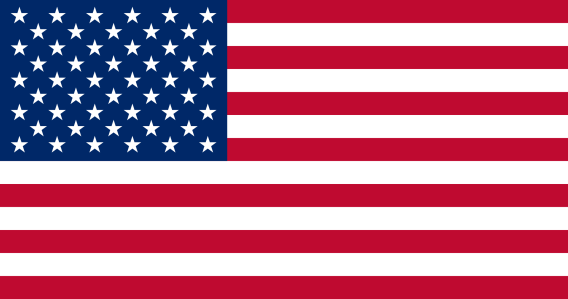 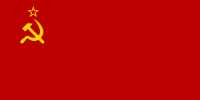 Svet si rozdelili dve superveľmoci:USA:Obávali sa rastúceho vplyvu ZSSR v EU a Ázií. V USA sa začala vyšetrovať každá neamerická činnosť (činnosť spojená s komunistickým režimom) vrchol 1950-1953ZSSR: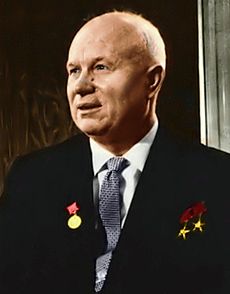 V krajine sa začala vyšetrovať každá činnosť spojená s kapitalizmom alebo USA, pokračovali vykonštruované procesy s „imperialistickými agentmi“1953- smrť J.V. Stalina, uvoľnenie politickej situácieNástup Nikitu Chruščova, ktorý na XX. Zjazde komunistickej strany (1956) predniesol tajnú správu o vedení strany a o zločinoch udržujúcich režim v ZSSR. Ani on však nepovedal všetko a neodsúdil režim v obave z oslabenia vlastnej moci. Nezmenili systém iba tresty.Krízy v ZSSR:Ľudia východného bloku prejavovali nespokojnosť s komunistickým režimom a riadením z Moskvy.NDR- 1953- sovietske vojská tvrdo potlačiliMaďarsko- 1956- sovietske vojská potlačiliČSR- 1968- potlačili vojská Varšavskej zmluvy Poľsko- 1980- vyhlásenie mimoriadneho stavu bez zásahu ZSSRKrízy medzi veľmocami- Začiatok studenej vojnyBerlínska blokáda:Vojna na Kórejskom polostrove:Vojna vo Vietname:Kubánska kríza:Konflikt v Afganistane:Iba strach veľmoci z celkového zničenia svojich krajín a celého sveta udržiaval rovnováhu strachu.Rovnováha strachuŠtáty na oboch stranách žel.opony sa obávali jeden druhého a vzájomne vznikali podozrenia zo špionážeUSA:Vytváralo antikomunistickú kampaň, ktorá dosiahla vrchol v rokoch 1950-1953Vznikol výbor na vyšetrovanie neamerickej činnosti, na čele so senátorom Mc Carthym. Prenasledoval každého, aj vedenie armády- podozrieval ich z kontaktu s komunistami. Americký senát jeho činnosť zakázal.ZSSR blok:Konali sa politické procesy (vykonštruované obvinenia, na základe ktorých zomreli nevinní ľudia)-  „hon na čarodejnice“Mnoho ľudí bolo obvinených zo sympatií s imperializmom – obvinený boli aj významní činitelia vládnucich komunistických strán.V r.1953 . Stalin zomrel- masový teror sa zmiernil.XX.zjazd KSSZ (Komunistickej strany sovietskeho zväzu) zvolil Nikitu Chruščova za prezidenta.1956 odtajnil spôsob Stalinovej vlády- čo vyvolalo vlnu odporu proti zlému hospodáreniu a neslobode (totalite)1956= prepukla vlna nepokojov v krajinách východného bloku, kde hlavný dôvod bol odpor k ZSSR a jeho nadvláde.- NDR a MĽR ´potlačené tankami13.8.1961- Berlínsky múr- 1968- ČSR pokus o reformu komunistického systému ( okupácia tankami- prišli na pozvanie Husáka)Ani Stalinovi nástupníci neboli ochotní vzdať sa pozícií vo svojich satelitných štátochKubánska raketová kríza – 1959V roku 1959 sa na Kube dostali k moci patrtizáni pod vedením Fidela Castra.Kuba sa tak stala komunistickou krajinou na americkom kontinente, ktorá patrila pod ZSSR.1962- dohodu medzi Chruščovom a Castrom= na Kube boli vybudvané základne pre rakety, ktoré mohli niesť aj jadrové hlavice. J.F.Kenedy zvažoval vojenský zásah-  len na základe vzájomných dohovor neprišlo k III.svetovej vojne.Začalo sa však zbrojiť na oboch stranách= táto rovnováha zbraní zaručovala „mier“.1978- Poľsko – Karol Wojtyla sa stáva pápežom- Ján Pavol II. Vzniká odbor- hnutie Solidarita, ktoré vyjhadruje odpor k ZSSR. ZSSR- nezasiahne tankami.1980- kríza v Poľsku- vyhlásenie mimoriadneho stavu (bez zásahu ZSSR)Západný blokVýchodný blokUSA a štáty západnej EurópyZSSR a štáty východného blokudemokraciakomunizmusTrhové hospodárstvoŠtátom riadené hospodárstvoObe mocnosti víťazné v druhej svetovej vojne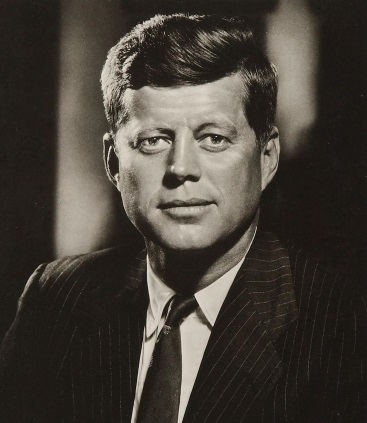 Obe mocnosti víťazné v druhej svetovej vojneObe vlastnia atómové zbraneObe vlastnia atómové zbrane